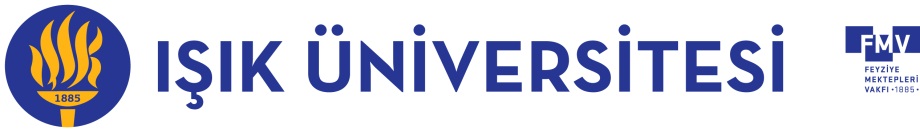 IŞIK ÜNİVERSİTESİ FEN BİLİMLERİ ENSTİTÜSÜIŞIK UNIVERSITY GRADUATE SCHOOL OF SCIENCE AND ENGINEERINGDoktora Yeterlik Sınavı TutanağıRecord Form for Doctoral Proficiency ExamÖğrenci/StudentYazılı Sınav/Writte ExamSözlü Sınav / Oral ExamGenel Değerlendirme/ Overall EvaluationDoktora Yeterlik Komitesi/ Jury for Doctoral Proficiency ExamAdı, Soyadı / Name, SurnameDoktora Programı/ Doctoral ProgramÖğrenci No/ Student NumberSınav Tarihi/ Exam DateSınav Saati/ Exam HourSınav Yeri/ Place of ExamDeğerlendirme/Evaluation Sınav Tarihi/ Exam DateSınav Saati/ Exam HourSınav Yeri/ Place of ExamDeğerlendirme/Evaluation Başarılı/SuccessfulBaşarısız/UnsuccessfulOybirliği/ConsensusOyçokluğu/MajorityÜnvanı Adı Soyadı/ Title Name SurnameİmzaSignatureTez Danışmanı/Thesis AdvisorÜye/MemberÜye/MemberÜye/MemberÜye/Member